INDICAÇÃO Nº 3430/2016Sugere ao Poder Executivo Municipal operação tapa buraco em toda extensão da Avenida Antônio Pedroso, neste município. Excelentíssimo Senhor Prefeito Municipal, Nos termos do Art. 108 do Regimento Interno desta Casa de Leis, dirijo-me a Vossa Excelência para sugerir que, por intermédio do Setor competente, seja executada operação tapa buraco em toda extensão da Avenida Antônio Pedroso, neste município. Justificativa:Conforme reivindicação da população, solicitamos a execução de operação tapa buraco em toda extensão da Avenida Antônio Pedroso, neste município. Devido as chuvas ocorridas nos últimos dias e intenso trafego de veículos pela via, o asfalto está apresentando vários buracos no local acima supracitado, trazendo transtorno ao trânsito.Plenário “Dr. Tancredo Neves”, em 06 de junho de 2.016.FABIANO W. RUIZ MARTINEZ“PINGUIM”-vereador-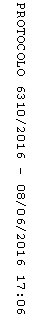 